Fiche apprenantCorneille : Les sommets de nos viesÀ vue d’oeilActivité 1 : Notez les vêtements, les attitudes du chanteur dans différents lieux.Au creux de l’oreilleActivité 2 : À quels noms communs sont associés les noms propres suivants ?  Un certain regardActivité 3 : Cochez les images selon qu’elles sont filmées la nuit ou le jour.Au cœur de l’actionActivité 4 : Choisissez un des personnages (ou groupes de personnages) du clip.1) Présentez votre personnage. 2) La journée est finie, imaginez ce qu’il a fait aujourd’hui (le matin, à midi, l’après-midi, le soir).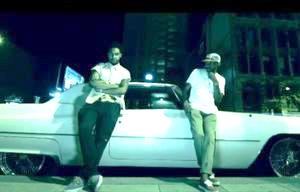 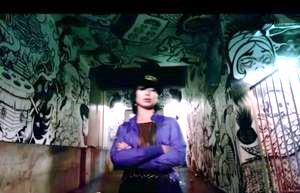 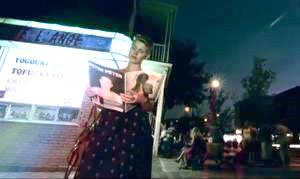 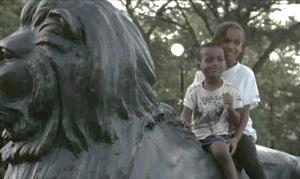 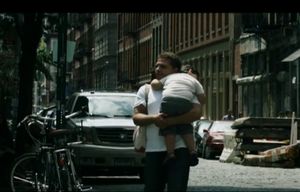 Les lieux où il est filméLes vêtements qu’il porteSes attitudes corporellesAu bord du fleuveÀ l’intérieur, sur un fond noirDans la rueRue Saint-DenisGant blancKigaliPrésidentMaghrebRetourMandelaCarrés rougesMichaelPrintempsLa nuitLe jourUn terrain de basket dans la rueDeux jeunes hommes sur un banc publicDes gens qui font de la musique dans la rueUn homme avec un enfant dans les brasUne femme debout au milieu de la rueDeux jeunes hommes adossés à une voitureUn mur taguéUne femme lisant un magazine dans la rueLa statue d’un lionL’intérieur d’un métro